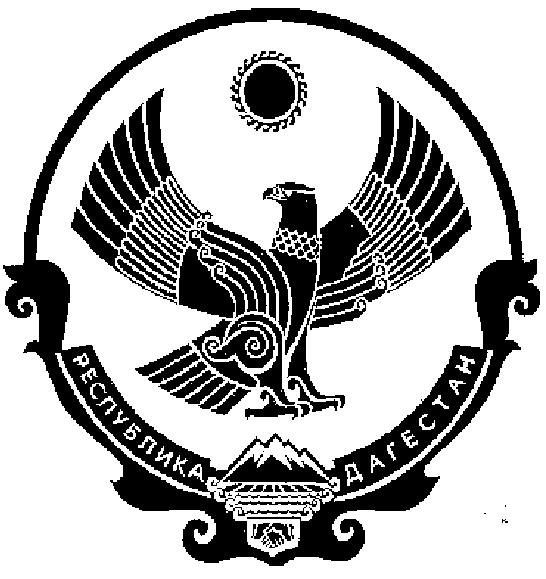 СОБРАНИЕ ДЕПУТАТОВ МУНИЦИПАЛЬНОГО РАЙОНА «КИЗИЛЮРТОВСКИЙ РАЙОН»368120, Российская Федерация Республика Дагестан  г. Кизилюрт   ул. Гагарина  52 «а». РЕШЕНИЕ	В соответствии с личным заявлением Шабанова А.Г., руководствуясь Уставом МР «Кизилюртовский район»: освободить Шабанова А.Г. от занимаемой должности депутата на постоянной основе Собрания депутатов МР «Кизилюртовский район».Председатель Собрания депутатов МР «Кизилюртовский район»                                                          А.М. Магомедов 